Name of Journal: World Journal of Clinical PediatricsESPS Manuscript NO: 27372Manuscript Type: Original ArticleCase Control StudyEffects of resistance training on cardiovascular health in non-obese active adolescents Yu CCW et al. Resistance training and cardiovascular healthClare Chung-Wah Yu, Alison Mary McManus, Hung-Kwan So, Ping Chook, Chun-Ting Au, Albert Martin Li, Jack Tat-Chi Kam, Raymond Chi-Hung So, Christopher Wai-Kei Lam, Iris Hiu-Shuen Chan, Rita Yn-Tz SungClare Chung-Wah Yu, Department of Health and Physical Education, the Education University of Hong Kong, Hong Kong, ChinaClare Chung-Wah Yu, Alison Mary McManus, Institute of Human Performance, the University of Hong Kong, Hong Kong, ChinaAlison Mary McManus, Centre for Heart, Lung and Vascular Health, School of Health and Exercise Sciences, University of British Columbia, Kelowna, BC V1V 1V7, CanadaHung-Kwan So, Ping Chook, Chun-Ting Au, Albert Martin Li, Rita Yn-Tz Sung, Department of Paediatrics, the Chinese University of Hong Kong, Hong Kong, ChinaJack Tat-Chi Kam, Institute of Human Performance, the University of Hong Kong, Hong Kong, ChinaRaymond Chi-Hung So, Hong Kong Sports Institute, Hong Kong, ChinaChristopher WK Lam, Faculty of Health Sciences and University Hospital, Macau University of Science and Technology, Taipa, MacauIris HS Chan, Department of Chemical Pathology, Prince of Wales Hospital, the Chinese University of Hong Kong, Hong Kong, ChinaAuthor contributions: Yu CCW designed and coordinated this study, interpreted the data, and draft the manuscript; McManus AM supervised statistical analyses, data interpretation and the preparation of the manuscript; So HK and Li AM assisted in the pubertal assessment for male participants and took part in the trial coordination; Chook P conducted all endothelial function measurements; Au CT contributed to data collection and statistical analyses; Kam JTC and So RCH designed and supervised the training program of this study; Chan HIS and Lam CWK responsible for all laboratory assessments; Sung RYT supervised the whole program. Supported by The University of Hong Kong Small Project Fund; and the University of Hong Kong Research Council Strategic Research Theme Public Health.Institutional review board statement: The study received ethical approval from the Institutional Review Board for Human Ethics of The University of Hong Kong and Hong Kong Hospital Authority West Cluster.Informed consent statement: All study participants, or their legal guardians, provided informed written consent prior to study enrolment.Conflict-of-interest statement: The authors report no conflicts of interest.Data sharing statement: No additional data are available.Open-Access: This article is an open-access article which was selected by an in-house editor and fully peer-reviewed by external reviewers. It is distributed in accordance with the Creative Commons Attribution Non Commercial (CC BY-NC 4.0) license, which permits others to distribute, remix, adapt, build upon this work non-commercially, and license their derivative works on different terms, provided the original work is properly cited and the use is non-commercial. See: http://creativecommons.org/licenses/by-nc/4.0/Manuscript source: Invited manuscriptCorresponding to: Dr. Clare Chung-Wah Yu, PhD, Department of Health and Physical Education, the Education University of Hong Kong, Tai Po, Hong Kong, China. yucw@eduhk.hkTelephone: +852-29486685Fax: +852-29487848Received: May 26, 2016 Peer-review started: May 26, 2016 First decision: June 17, 2016Revised: July 1, 2016 Accepted: July 20, 2016Article in press: Published online: AbstractAIM: To determine the benefits of a 10-wk resistance training programme on cardiovascular health in non-obese and active adolescents. METHODS: This is a pragmatic randomised controlled intervention. The study was carried out in a Hong Kong Government secondary school. Thirdty-eight lean and active boys and girls were randomised to either the resistance training group or the control group. Students in the resistance training group received in-school 10-wk supervised resistance training twice per week, with each session lasting 70 min. Main outcome measures taken before and after training included brachial endothelial dependent flow-mediated dilation, body composition, fasting serum lipids, fasting glucose and insulin, high sensitive C-reactive protein, 24-h ambulatory blood pressure and aerobic fitness. RESULTS: The only training related change was in endothelial dependent flow-mediated dilation which increased from 8.5% to 9.8%. A main effect of time and an interaction (P < 0.005) indicated that this improvement was a result of the 10-wk resistance training. Main effects for time (P < 0.05) in a number of anthropometric, metabolic and vascular variables were noted; however, there were no significant interactions indicating the change was more likely an outcome of normal growth and development as opposed to a training effect.CONCLUSION: Ten weeks of resistance training in school appeares to have some vascular benefit in active, lean children. Key words: Strength training; Children; Cardiometabolic risk factors; Endothelial function; School-based training program; High sensitive C-reactive protein; 24-h ambulatory blood pressure; aerobic fitness© The Author(s) 2016. Published by Baishideng Publishing Group Inc. All rights reserved.Core tip: We have shown that a school-based resistance training programme is adhered to and provides vascular benefit in lean children, lending support to the role school-based physical activity can play in the primary prevention of heart disease. Yu CCW, McManus AM, So HK, Chook P, Au CT, Li AM, Kam JTC, So RCH, Lam CWK, Chan IHS, Sung RYT. Effects of resistance training on cardiovascular health in non-obese active adolescents. World J Clin Pediatr 2016; In pressINTRODUCTIONThe endothelium plays an integral role in maintaining vascular tone and reactivity and in preserving vascular health, but impaired endothelial function predisposes individuals to early atherosclerosis[1]. The cardio-protective property of physical activity is well established and resistance training, either on its own, or in combination with aerobic exercise, has proven to be particularly effective for both cardiovascular and endothelial function in adults with hypertension, chronic heart failure, or type II diabetes[2-5]. In children and adolescents, there is growing evidence that resistance training not only increases muscle strength, but also contributes to an increase in bone strength, a desirable change in body composition, and an improvement in motor skills and sports performance[6]. We have shown considerable improvements in endothelial function following combined aerobic-resistance training and dietary modification programmes in overweight and obese children and adolescents[7]. Resistance training is potentially appealing and easy to administer within a school settings, but there is little evidence of the benefit of such training on cardiovascular and endothelial function in healthy active adolescents. This study was therefore designed to evaluate the effectiveness of a resistance training intervention on aspects of vascular and metabolic health in normal weight 11 to 13 years old. MATERIALS AND METHODSStudy design and subjectsFlyers were delivered to students and their parents attending a Government Secondary school in Hong Kong. Those who showed interest in the study were invited to attend an information seminar and 38 students (25 boys and 13 girls) aged 11 to 13 years old volunteered to participate. The school was chosen because it introduced a novel compulsory physical education (PE) programme comprising of one 70 min skill-based PE session per week (5 school days), plus 3 h per week of sport (students can join one of the following sports: Table-tennis, volleyball, soccer, badminton, basketball, squash, fencing, track and field, cross-country, swimming, cycling, or wushu). Although we did not assess physical activity, we believe that all the students can be classified as active on the basis of their participation in the extra sport programme. The study began at the start of the school term and all participants had been involved in the new PE programme for three weeks prior to joining the study.All participants were classified as normal weight on the basis of having a body mass ≥ 40th and ≤ 60th percentile expressed in relation to height using sex, age and race specific normative charts[8]. None had congenital or chronic diseases that restricted them from physical activity. The study received ethical approval from the Institutional Review Board for Human Ethics of The University of Hong Kong and Hong Kong Hospital Authority West Cluster. Written informed consent was obtained from all participants and their legal guardians. ProceduresPrior to the start of the training programme, our research team went to the school in the early morning to take fasting blood samples and assess body composition, pubertal stage, resting blood pressure and heart rate for all participants. Within one week participants attended the hospital laboratory twice for cardiorespiratory fitness testing and endothelial function of the brachial artery. During this baseline assessment period, the children were also fitted with an ambulatory 24-h blood pressure monitor at school early in a morning before their lessons started. The monitor was returned 24 h later to the school. This sequence of testing was repeated within 1-wk of completion of the 10-wk intervention, with the exception of pubertal rating. All baseline and post-training outcomes were assessed by individuals blinded to the grouping of the students.After the baseline assessments, the 38 students were randomised to either the control group or resistance training group using gender specific sealed opaque envelopes. Students in the resistance training group (7 girls and 12 boys) received supervised resistance training twice per week for 10 wk, while students in the control group (6 girls and 13 boys) did not receive any resistance training. Both groups of students were asked to maintain their PE classes and their normal out-of-school lifestyle. InterventionThe resistance training group joined twice weekly sessions in small groups (9 to 10 students per group), supervised by a professional trainer with two assistants. Each training session started with 10 min of warm-up and stretching exercises, followed by 40 min of resistance training (exercise order: elbow extension, elbow flexion, trunk extension, trunk flexion, shoulder press, knee extension, knee flexion, push ups, squats, incline dip, hip abduction, and hip adduction), and ended with 5 min of stretching exercises to cool down. The training was carried out in circuit style and the participants were asked to complete three sets of 12 repetitions for each exercise in total. One set of a single exercise lasted for about 30 s and there was no rest between repetitions. The rest period between each set of single exercise items was about 16 s (therefore one set of all 13 exercises took about 9.7 min to finish). After that, the class moved on to the second and the third set of 13 exercises. Exercise order within each set of all exercises followed the principle of alternating upper-body exercises with lower-body exercises, or alternating pushing exercises with pulling exercises. This arrangement minimized the length of the rest periods required between exercises and maximizes the rest between body areas[9]. Training intensity was set at 12-RM (repetitions maximum), which implies the maximum amount of weight one can lift in 12 repetitions for most of the exercises (not including push-ups, incline dip, trunk extension, trunk flexion, and sit-ups). Twelve-RM was assessed at the first training session. This moderate intensity training programme is in keeping with published recommendations for safe resistance training in youth[10,11]. Equipment for the resistance training included dumbbells, sandbags, and exercise rubber tubing of varying resistances and fitness balls. After 4 wk the training load was increased by increasing the sets to four, whilst resistance remained constant. MeasurementsAnthropometric measures: Body mass was measured using electronic scales (Seca Delta Model 707, Hamburg, Germany) with subjects barefoot and dressed in light t-shirts and shorts. Body height was measured barefoot using a Harpenden statiometer. Body fat was determined using foot-to-foot bio-electrical impedance (TBF-401, Tanita Co, Tokyo, Japan). The bio-electrical impedance measurement was arranged to be taken at the same day of fasting blood sampling at school to make sure that the measurement was taken in a fasting state and early in the morning. Participants emptied their bladder before the measurement. Pubertal staging: Pubertal staging was assessed at baseline by a physician or nurse of our research team in school according to Tanner’s indices for pubic hair, genitalia and breast development[12]. The highest rating for pubic hair, genitalia or breast development was recorded as the pubertal stage. Of the 38 participants, 2 were prepubertal (1 girl and 1 boy), 11 were stage 2 (1 girl, 10 boys), 18 were stage 3 (5 girls, 14 boys) and 7 were stage 4 (6 girls, no boys).Endothelial function: Participants were studied fasting and at rest, between 0900 and 1100 h. Brachial artery diameter was measured by high-resolution B-mode ultrasound (ATL 5000 system, L10–5 transducer, Bothell, Washington, United States) at rest, during reactive hyperaemia, again after 15 min rest, and after sublingual nitroglycerin spray (400 μg), as previously described[13,14]. Hyperaemia was induced by release of an occluding cuff, inflated to supra-arterial pressure for 5 min on the forearm distal to the site of measurement. Brachial artery diameter was measured continuously from 30 s before to > 2 min after cuff release. Flow-mediated vasodilatation (FMD) and nitroglycerin-mediated dilation (NMD) were recorded as the peak responses relative to the preceding rest measurements occurring within 90 s after cuff release and at 3 to 4 min after nitroglycerin administration. All scans were recorded on optic disc for subsequent off-line analysis, blinded as to which treatment group the subjects had been assigned. The scanning time took approximately 30 min for each student. We utilised a protocol established in our laboratory, which has been found to have good accuracy, reproducibility, and low interobserver error[15,16].Cardiorespiratory fitness: Was assessed from a peak oxygen uptake (peak VO2) treadmill running test. The speed and gradient of the treadmill was increased gradually until volitional exhaustion. Gas samples were analyzed using the Medgraphics CPX/DTM metabolic cart (Medical Graphics Corporation, St. Paul, MN, United States). Heart rate was monitored continuously during the exercise test from heart rate telemetry (Polar Eletro Oy, Finland). Peak VO2 was determined when two of the following three conditions were reached: (1) a respiratory exchange ratio (RER) > 1.0; (2) heart rate > 85% of age predicted maximum or levelled off; and (3) the student showed visible signs of exhaustion and refused to carry on despite strong verbal encouragement. Laboratory investigations: A phlebotomist went to the school in the early morning and fasting (12 h) venous blood samples (4 mL) were drawn from all participants. Total cholesterol (TC) and triglyceride (TG) were assayed enzymatically using DP Modular Analytics, Roche Diagnostics Corp, Indianapolis, IN, United States. HDL cholesterol (HDL-C) was measured by cholesterol esterase/cholesterol oxidase coupling Trinder's reaction with pre-treatment steps using PEG modified enzyme and dextran sulphate. LDL cholesterol (LDL-C) was calculated using the Friedewald equation. Plasma glucose was measured by hexokinase method (DP Modular Analytics). Serum insulin and high sensitivity C-reactive protein (hsCRP) were determined by chemiluminescence immunoassay using the IMMULITE 1000 Analyzer (Siemens Healthcare Diagnostics, Deerfield, IL, United States). Blood pressure: Resting blood pressure was assessed in the laboratory from the right arm after at least 5 min of supine rest, using a standard mercury sphygmomanometer with cuffs of appropriate sizes. Korotkoff sound V was taken as the diastolic blood pressure. Heart rate was recorded by electrocardiogram. Ambulatory blood pressure (ABP) was monitored using an oscillometric monitor (SpaceLabs 90217, SpaceLabs Medical, Redmond, Washington, United States), which has been validated for use in children[17]. Systolic, diastolic and mean arterial BP were measured hourly during sleep and every 30 min when awake. The exact cut-off time dividing wake and sleep BP was defined individually according to a self-reported sleep habit diary. An appropriate sized cuff was placed on the non-dominant arm. Recordings were included in the analyses if they possessed a minimum of 14 successful readings during active wakefulness and at least 7 successful readings during sleep[17]. Individual mean systolic, diastolic and mean arterial BP were calculated for wake and sleep periods. Statistical analysisHistograms were produced for all variables to exclude any skew, in the presence of which the data were transformed before comparing group differences. Among all variables, fasting insulin was log transformed. Analysis of variance was used to compare baseline characteristics between the two groups. Group differences in the distribution of pubertal stage were examined using 2. Group (resistance training group, control group) by time (baseline, post-training) analyses of variance (ANOVA) with repeated measures were used to examine differences in the outcome measures. Analysis of covariance (ANCOVA), taking baseline scores as the covariate, was used to further deconstruct differences on fasting TC and HDL-C. A P value of 0.05 was set a priori.RESULTSDescriptive characteristics and markers of cardiovascular health at baseline and after the 10 wk intervention period are presented in Table 1. The distribution of pubertal ratings between the two groups was similar (resistance training group: Tanner 1 = 0, Tanner 2 = 5, Tanner 3 = 10, Tanner 4 = 4; Control group: Tanner 1 = 2, Tanner 2 = 6, Tanner 3 = 9, Tanner 4 = 2, 2 = 2.46; P = 0.483). There were no baseline differences between the two groups for any of the anthropometric variables. The mean attendance rate of the resistance training sessions was 83% and the students only missed sessions because of minor illness. All subjects in the resistance training group completed at least 80% of the 20 exercise sessions and were therefore all included in the final analyses. They were also able to finish all prescribed sets of exercises in each training session and there were no resistance training-related injuries. Body height, body mass, BMI and fat-free mass all increased significantly over the 10-wk period in both groups. No significant interactions confirmed none of the anthropometric changes over time were a result of the training programme. Baseline differences between the resistance training group and control group were apparent for both TC and HDL-C, and ANCOVA was therefore utilised to compare values after 10 wk with pre-training levels as the covariate. No time or between group differences were found after removing the effect of baseline values for either TC or HDL-C (P’s > 0.05). LDL-C and insulin level decreased significantly in both groups over time. Peak VO2 expressed absolutely showed an increase in both groups over the 10-wk period, but when adjusted for body size, this increase was no longer apparent. Thirty-two of the 38 participants agreed to be scanned for endothelial function before and after the intervention. Mean values for flow-mediated dilation and NMD at baseline and post 10 wk of training are provided by group in Table 2. Individual values for FMD at baseline and post 10 wk of training are presented graphically in Figure 1. A main effect of time [F(1,30) = 13.47; P < 0.001; 2 = 0.310] and a significant interaction [F(1,30) = 9.37; P < 0.005; 2 = 0.238] were apparent for FMD. Follow-up analyses indicated a greater increase in FMD in the Resistance Training Group compared to the Control Group. Although there was a main effect of time for NMD, there was no interaction, with both groups showing a change in NMD over time (Table 2). Mean ABP values awake and asleep are presented in Table 3. No main effects were found for either waking or sleeping diastolic ABP, nor interactions. There was no significant difference between the two groups for mean ambulatory systolic blood pressure during sleep or awake (Table 3). Sleeping systolic ABP did show a decline in both groups over the 10 wk period.DISCUSSIONThe key finding from this study was that 10 wk of resistance training resulted in enhanced endothelial function in lean, active youngsters. Improvements from baseline to 10 wk were noted in both groups for a number of anthropometric, metabolic and non-endothelial dependent vascular measures, but these were most likely simply a reflection of normal growth and development. Accumulating evidence from the adult literature indicates that acute exercise promotes the number and activity of endothelial progenitor cells, increases blood flow and shear stress on the endothelium, which in turn causes an increase in the activity of endothelial nitric oxide synthase and vascular production of nitro-oxide[18]. Resistance exercise elevates blood flow for short periods of time under much higher pressure than sustained periods of moderate exercise and this may produce a more intensive stress stimulus for endothelial cells. In well-trained adult athletes, repetitive intensive exercise exposure has been shown to result in arterial remodelling, with and without change in dilatory capacity[19,20]. Other mechanisms such as hormonal and inflammatory effects, as well as peripheral resistance have been related to exercise-induced improvements in endothelial integrity[21]. The increase in FMD noted in the present study was apparent in the absence of any training-related change in blood pressure or markers of inflammation, and supports the proposition that resistance training most likely increases laminar shear stress, thus has a direct influence on endothelial function. To the best of our knowledge, this is the first study to show that endothelial function can be enhanced in lean, active children following resistance training. Previous exercise interventions have focused upon normalising vascular dysfunction in groups of overweight and obese children. The relative increase in FMD from baseline of 15% noted in our group of normal weight Chinese youngsters is marginally less than the improvement in FMD reported for overweight Chinese youngsters, where a relative increase in FMD from baseline of 18% was reported after a 6-wk diet and resistance training intervention[7]. The changes in anthropometric, metabolic and vascular variables in both groups over the 10-wk period could be in part due to active participation in the additional three hours of sport activities per week; however, these were not accompanied by an increase in aerobic fitness and are more likely a reflection of normal growth and development. Currently there are no data on whether an increased FMD during childhood (either obese or non-obese) will translate into decreased risk of future cardiovascular risk, and only longitudinal studies will provide an answer to this question. However, various reports from the American Heart Association have reaffirmed the importance of primary cardiovascular disease prevention[22-24]. All children, not just those at risk, are thought to benefit from cardiovascular health promotion. Children and adolescents spend 7 to 8 h a day on average in school and it is therefore an ideal site for establishing appropriate behavioural patterns, particularly physical activity habits[25]. In Hong Kong the community places a strong emphasis on a student’s academic performance and pays less attention to a student’s physical activity. Physical activity levels in Hong Kong youngsters have been found to be low in comparison with other countries[26] with most of a child’s active behaviour occurring in school, and nominal amounts of physical activity apparent in the home[27]. We have shown that a school-based resistance training programme is adhered to and provides vascular benefit in lean children, lending support to the role school-based physical activity can play in the primary prevention of heart disease. This study is not without limitations. We have not included strength measures in the current study. Muscular strength is likely to be improved after receiving resistance training in children and adolescents population[11,28], however, a primary consideration was compliance of participants to attend all investigations before and after the program (especially participants in the control group), and we felt assessment of strength measures would be too burdensome for participants. Participants in the resistance training group progressed to 4 sets of exercises at 12RM in most of the exercises by the end of the program and we accepted this as a reflection of their improvement in muscular strength. We did not directly assess physical activity, rather used school PE as a surrogate marker. PE in the majority of Hong Kong Government schools consists of 70 min every 10 d, of largely skill-based activity. The participants in this study received 250 min of PE every 7 d. We can probably assume that this population was engaged in more physical activity per week than many youngsters in Hong Kong; however, it would be beneficial to have a direct measure of physical activity habits in future studies. With respect to the practical application of this study, the training programme in this study is designed in a circuit-style that is practical for schools. Schools and policy makers may consider the inclusion of resistance training as a part of a varied physical activity programme for promoting cardiovascular health in youth.In conclusion, this study has shown that 10 wk of a school-based resistance training programme is effective in improving endothelial function in active, lean children. These findings stress even more the importance of schools offering plentiful and varied physical activity opportunities for the cardiovascular health of young people, in particular resistance exercise. ACKNOWLEDGEMENTS We are grateful to Mr. Fan-Pong Tsang for assisting in the resistance training classes and to Dr. Noel Chan for assisting in the pubertal assessment for female participants in this study. COMMENTSBackgroundThe endothelium plays an integral role in maintaining vascular tone and reactivity and in preserving vascular health, but impaired endothelial function predisposes individuals to early atherosclerosis. The authors have previously reported that impairment of endothelium function in overweight and obese children can be improved following combined aerobic–resistance training and dietary modification programmes. Resistance training is easy to administer within a school settings, but there is little evidence of the benefit of resistance training on cardiovascular and endothelial function in healthy active adolescents.Research frontiersPrimary prevention of cardiovascular disease through modification of lifestyle behaviors, such as exercise during childhood and adolescence is paramount because of the growing evidence that the origins of cardiovascular disease begin in childhood. Much of the research attention focusing on the role exercise plays in endothelial health has been on the obese child. Cross-sectional evidence has shown that the lean child is also at risk of vascular dysfunction because of insufficient physical activity and excessive sedentary behavior. This confirms the importance of strategies to encourage active lifestyles in children and adolescents, but requires better understanding of the role exercise plays in vascular health in lean children and adolescents. Innovations and breakthroughsExercise and vascular function is a recent issue in healthy weight children and adolescents. This study addresses exercise induced alterations in endothelial function in healthy lean adolescents and provides novel insight into the benefits of resistance exercise training in this younger population.ApplicationsThe exercise training programme used in this study is designed in a circuit-style that is practical for schools. Schools and policy makers may consider the inclusion of resistance training as a part of a varied physical activity programme for promoting cardiovascular health in youth.TerminologyEndothelium dependent flow-mediated dilation: A technique used to increase blood flow and therefore shear stress, stimulating the endothelium to release nitric oxide and induce vasodilation. Endothelial independent flow-mediated dilation: The use of an exogenous nitric oxide donor, such as nitroglycerin to induce vasodilation independent of the endothelium, reflecting vascular smooth muscle function.Peer-reviewThe manuscript is well written, study is well designed with detailed methodology to assess the change in body composition and cardiovascular function.REFERENCES1 Verma S, Anderson TJ. Fundamentals of endothelial function for the clinical cardiologist. Circulation 2002; 105: 546-549 [PMID: 11827916 DOI: 10.1161/hc0502.104540]2 Cornelissen VA, Fagard RH. Effect of resistance training on resting blood pressure: a meta-analysis of randomized controlled trials. J Hypertens 2005; 23: 251-259 [PMID: 15662209 DOI: 10.1097/00004872-200502000-00003]3 Maiorana A, O'Driscoll G, Dembo L, Cheetham C, Goodman C, Taylor R, Green D. Effect of aerobic and resistance exercise training on vascular function in heart failure. Am J Physiol Heart Circ Physiol 2000; 279: H1999-H2005 [PMID: 11009490]4 Maiorana A, O'Driscoll G, Cheetham C, Dembo L, Stanton K, Goodman C, Taylor R, Green D. The effect of combined aerobic and resistance exercise training on vascular function in type 2 diabetes. J Am Coll Cardiol 2001; 38: 860-866 [PMID: 11527646 DOI: 10.1016/S0735-1097(01)01439-5]5 Schjerve IE, Tyldum GA, Tjønna AE, Stølen T, Loennechen JP, Hansen HE, Haram PM, Heinrich G, Bye A, Najjar SM, Smith GL, Slørdahl SA, Kemi OJ, Wisløff U. Both aerobic endurance and strength training programmes improve cardiovascular health in obese adults. Clin Sci (Lond) 2008; 115: 283-293 [PMID: 18338980 DOI: 10.1042/CS20070332]6 Behm DG, Faigenbaum AD, Falk B, Klentrou P. Canadian Society for Exercise Physiology position paper: resistance training in children and adolescents. Appl Physiol Nutr Metab 2008; 33: 547-561 [PMID: 18461111 DOI: 10.1139/H08-020]7 Woo KS, Chook P, Yu CW, Sung RY, Qiao M, Leung SS, Lam CW, Metreweli C, Celermajer DS. Effects of diet and exercise on obesity-related vascular dysfunction in children. Circulation 2004; 109: 1981-1986 [PMID: 15066949 DOI: 10.1161/01.CIR.0000126599.47470.BE]8 Leung SS, Lau JT, Tse LY, Oppenheimer SJ. Weight-for-age and weight-for-height references for Hong Kong children from birth to 18 years. J Paediatr Child Health 1996; 32: 103-109 [PMID: 8860382 DOI: 10.1111/j.1440-1754.1996.tb00904.x]9 Baechle TR, Earle RW, Wathen D. Resistance training. In: Baechle TR, Earle RW, editors. Essentials of strength training and conditioning / National Strength and Conditioning Association, 2nd ed. Champaign, IL: Human Kinetics, 2000: 40410 McCambridge TM, Stricker PR. Strength training by children and adolescents. Pediatrics 2008; 121: 835-840 [PMID: 18381549 DOI: 10.1542/peds.2007-3790]11 Faigenbaum AD, Kraemer WJ, Blimkie CJ, Jeffreys I, Micheli LJ, Nitka M, Rowland TW. Youth resistance training: updated position statement paper from the national strength and conditioning association. J Strength Cond Res 2009; 23: S60-S79 [PMID: 19620931 DOI: 10.1519/JSC.0b013e31819df407]12 Tanner J. Growth at Adolescence. 2nd ed. Oxford: Blackwell Scientific Publications, 196213 Corretti MC, Anderson TJ, Benjamin EJ, Celermajer D, Charbonneau F, Creager MA, Deanfield J, Drexler H, Gerhard-Herman M, Herrington D, Vallance P, Vita J, Vogel R. Guidelines for the ultrasound assessment of endothelial-dependent flow-mediated vasodilation of the brachial artery: a report of the International Brachial Artery Reactivity Task Force. J Am Coll Cardiol 2002; 39: 257-265 [PMID: 11788217 DOI: 10.1016/S0735-1097(01)01746-6]14 Celermajer DS, Sorensen KE, Gooch VM, Spiegelhalter DJ, Miller OI, Sullivan ID, Lloyd JK, Deanfield JE. Non-invasive detection of endothelial dysfunction in children and adults at risk of atherosclerosis. Lancet 1992; 340: 1111-1115 [PMID: 1359209 DOI: 10.1016/0140-6736(92)93147-F]15 Sorensen KE, Celermajer DS, Spiegelhalter DJ, Georgakopoulos D, Robinson J, Thomas O, Deanfield JE. Non-invasive measurement of human endothelium dependent arterial responses: accuracy and reproducibility. Br Heart J 1995; 74: 247-253 [PMID: 7547018 DOI: 10.1136/hrt.74.3.247]16 Woo KS, Chook P, Yu CW, Sung RY, Qiao M, Leung SS, Lam CW, Metreweli C, Celermajer DS. Overweight in children is associated with arterial endothelial dysfunction and intima-media thickening. Int J Obes Relat Metab Disord 2004; 28: 852-857 [PMID: 15170465 DOI: 10.1038/sj.ijo.0802539]17 O'Brien E, Asmar R, Beilin L, Imai Y, Mallion JM, Mancia G, Mengden T, Myers M, Padfield P, Palatini P, Parati G, Pickering T, Redon J, Staessen J, Stergiou G, Verdecchia P. European Society of Hypertension recommendations for conventional, ambulatory and home blood pressure measurement. J Hypertens 2003; 21: 821-848 [PMID: 12714851 DOI: 10.1097/00004872-200305000-00001]18 Yang Z, Wang JM, Chen L, Luo CF, Tang AL, Tao J. Acute exercise-induced nitric oxide production contributes to upregulation of circulating endothelial progenitor cells in healthy subjects. J Hum Hypertens 2007; 21: 452-460 [PMID: 17344910 DOI: 10.1038/sj.jhh.1002171]19 Rognmo O, Bjørnstad TH, Kahrs C, Tjønna AE, Bye A, Haram PM, Stølen T, Slørdahl SA, Wisløff U. Endothelial function in highly endurance-trained men: effects of acute exercise. J Strength Cond Res 2008; 22: 535-542 [PMID: 18550971 DOI: 10.1519/JSC.0b013e31816354b1]20 Walther G, Nottin S, Karpoff L, Pérez-Martin A, Dauzat M, Obert P. Flow-mediated dilation and exercise-induced hyperaemia in highly trained athletes: comparison of the upper and lower limb vasculature. Acta Physiol (Oxf) 2008; 193: 139-150 [PMID: 18294338 DOI: 10.1111/j.1748-1716.2008.01834.x]21 Meyer AA, Kundt G, Lenschow U, Schuff-Werner P, Kienast W. Improvement of early vascular changes and cardiovascular risk factors in obese children after a six-month exercise program. J Am Coll Cardiol 2006; 48: 1865-1870 [PMID: 17084264 DOI: 10.1016/j.jacc.2006.07.035]22 Hayman LL, Williams CL, Daniels SR, Steinberger J, Paridon S, Dennison BA, McCrindle BW. Cardiovascular health promotion in the schools: a statement for health and education professionals and child health advocates from the Committee on Atherosclerosis, Hypertension, and Obesity in Youth (AHOY) of the Council on Cardiovascular Disease in the Young, American Heart Association. Circulation 2004; 110: 2266-2275 [PMID: 15477426 DOI: 10.1161/01.CIR.0000141117.85384.64]23 Hayman LL, Meininger JC, Daniels SR, McCrindle BW, Helden L, Ross J, Dennison BA, Steinberger J, Williams CL. Primary prevention of cardiovascular disease in nursing practice: focus on children and youth: a scientific statement from the American Heart Association Committee on Atherosclerosis, Hypertension, and Obesity in Youth of the Council on Cardiovascular Disease in the Young, Council on Cardiovascular Nursing, Council on Epidemiology and Prevention, and Council on Nutrition, Physical Activity, and Metabolism. Circulation 2007; 116: 344-357 [PMID: 17592077 DOI: 10.1161/CIRCULATIONAHA.107.184595]24 Kavey RE, Daniels SR, Lauer RM, Atkins DL, Hayman LL, Taubert K. American Heart Association guidelines for primary prevention of atherosclerotic cardiovascular disease beginning in childhood. Circulation 2003; 107: 1562-1566 [PMID: 12654618 DOI: 10.1161/01.CIR.0000061521.15730.6E]25 Pate RR, Davis MG, Robinson TN, Stone EJ, McKenzie TL, Young JC. Promoting physical activity in children and youth: a leadership role for schools: a scientific statement from the American Heart Association Council on Nutrition, Physical Activity, and Metabolism (Physical Activity Committee) in collaboration with the Councils on Cardiovascular Disease in the Young and Cardiovascular Nursing. Circulation 2006; 114: 1214-1224 [PMID: 16908770 DOI: 10.1161/CIRCULATIONAHA.106.177052]26 McManus AM. Physical activity - a neat solution to an impending crisis. J Sports Sci Med 2007; 6: 368-373 [PMID: 24149423]27 Johns DP, Ha AS. Home and recess physical activity of Hong Kong children. Res Q Exerc Sport 1999; 70: 319-323 [PMID: 10522290 DOI: 10.1080/02701367.1999.10608051]28 Yu CC, Sung RY, Hau KT, Lam PK, Nelson EA, So RC. The effect of diet and strength training on obese children's physical self-concept. J Sports Med Phys Fitness 2008; 48: 76-82 [PMID: 18212713]P-Reviewer: Cosmi E, Leitman M, Pavlovic M S-Editor: Ji FF L-Editor: E-Editor: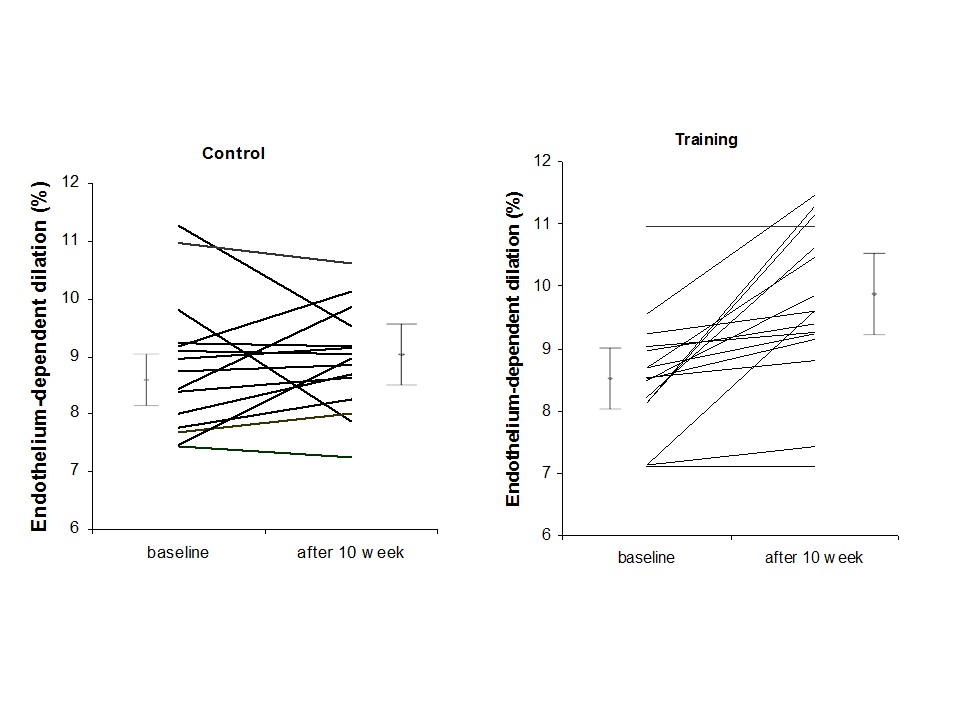 Figure 1 Individual values for flow-mediated dilation at baseline and after 10 wk of intervention in the control (A) and training group (B).Table 1 Descriptive characteristics at baseline and following the intervention by group	Data are presented as mean  SD. P values were obtained from repeated measures ANOVA. SBP: Systolic blood pressure; DBP: Diastole blood pressure; TC: Total cholesterol; HDL-C: High-density lipoprotein cholesterol; LDL-C: Low-density lipoprotein cholesterol; TG: Triglyceride; hsCRP: High sensitive C-reactive protein; VO2: Oxygen consumption.Table 2 Endothelial function of the brachial artery at baseline and following the intervention by groupData are presented as mean  SD. P values were obtained from repeated measures ANOVA. FMD: Flow-mediated dilation; NMD: Nitroglycerin-mediated dilation.Table 3 Twenty-four hour ambulatory blood pressure at baseline and following the intervention by groupData are presented as mean  SD. P values were obtained from repeated measures ANOVA. SBP: Systolic blood pressure; DBP: Diastole blood pressure; HR: Heart rate.Resistance training group(n = 19)Resistance training group(n = 19)Control group(n = 19)Control group(n = 19)Time effect(P value)Group effect(P value)Interaction (P value)BaselineAfterBaselineAfterTime effect(P value)Group effect(P value)Interaction (P value)Age, yr12.3  0.42 12.5  0.4212.1  0.3012.3  0.30< 0.0010.1001.000Height, cm151.4  5.8153.4  5.5151.0  8.6152.7  8.8< 0.0010.8000.300Mass, kg42.8  6.744.3  7.340.5  7.141.9  7.3< 0.0010.3000.800Body mass index, kg/m218.6  2.418.8  2.517.7  2.317.9  2.10.0480.2000.700Body fat, %19.0  6.119.0  6.116.3  3.716.3  3.71.00.1000.900Fat free mass, %34.9  4.536.1  4.933.9  5.935.0  6.1< 0.0010.9000.600SBP, mmHg110  9107  11108  11107  90.1310.7800.461DBP, mmHg68  667  867  867  70.6520.7510.557TC, mmol/L3.9  0.63.7  0.64.4  0.54.2  0.70.0250.0250.814HDL-C, mmol/L1.5  0.21.5  0.31.7  0.41.8  0.50.2200.0470.278LDL-C, mmol/L2.0  0.61.8  0.52.3  0.52.0  0.5< 0.0010.1990.850TG, mmol/L1.0  0.41.0  0.40.9  0.41.0  0.40.5540.7560.848Glucose, mmol/L5.1  0.35.0  0.34.9  0.34.9  0.30.2690.0940.315log Insulin, mol/L4.4  0.54.1  0.34.0  0.53.9  0.50.0270.0990.169hsCRP, mg/L0.31  0.450.25  0.350.19  0.180.65  2.30.4860.6380.344Peak VO2, mL/min1741  3221870  4461776  4661963  5400.0030.7000.500Peak VO2, mL/kg per minute40.5  7.141.8  8.043.1  8.845.6  7.90.0810.3000.600Resistance training group(n = 17)Resistance training group(n = 17)Control group(n = 15)Control group(n = 15)Time effect(P value)Group effect(P value)Interaction (P value)BaselineAfterBaselineAfterTime effect(P value)Group effect(P value)Interaction (P value)FMD, %8.5 1.09.8  1.38.8  1.28.9  0.90.0010.4510.005NMD, %21.7  2.820.7  1.822.5  2.921.5  2.70.0110.3360.985Resistance training group(n = 19)Resistance training group(n = 19)Control group(n = 19)Control group(n = 19)Time effect(P value)Group effect(P value)Interaction(P value)BaselineAfterBaselineAfterTime effect(P value)Group effect(P value)Interaction(P value)Awake SBP, mmHg113  8111  7110  9109  80.1000.2000.700DBP, mmHg71  570  568  467  50.4000.0930.900Mean BP, mmHg85  584  582  482  50.4000.1000.800Mean HR, beat/min87  986  787  983  80.1000.6000.200AsleepSBP, mmHg103  1198  8101  1198  90.0410.8000.600DBP, mmHg55  754  754  654  60.6001.0000.500Mean BP, mmHg73  871  773  672  60.2001.0000.600Mean HR, beat/min68  670  666  868  80.0870.5000.900